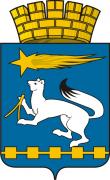 Администрация городского округа Нижняя СалдаФинансовое управление администрации городского округа Нижняя СалдаПРИКАЗот 28.12.2022                                                                                                                   № 58 Об утверждении Плана проведения плановых проверок Финансовым управлением администрации городского округаНижняя Салда в сфере закупок товаров, работ, услуг для обеспечения муниципальных нужд городского округа Нижняя Салдана 2023 год	В   соответствии   с  пунктом  3   части  3  статьи 99    Федерального закона  от 05 апреля 2014 года № 44-ФЗ «О контрактной системе в сфере закупок  товаров,  работ,  услуг для  обеспечения государственных и муниципальных нужд», Положением о Финансовом управлении администрации городского округа Нижняя Салда, утвержденным решением Думы городского округа Нижняя Салда от 21.10.2010 № 43/5 (с изменениями), Постановлением Правительства Российской Федерации  от 01 октября 2020 № 1576 «Об утверждении правил осуществления контроля в сфере закупок товаров, работ, услуг в отношении заказчиков, контрольных служб, контрактных управляющих, комиссий по осуществлению закупок товаров, работ, услуг и их членов, уполномоченных органов, уполномоченных учреждений, специализированных организаций, операторов электронных площадок, операторов специализированных электронных площадок и о внесении изменений в правила ведения реестра жалоб, плановых и внеплановых проверок, принятых по ним решений и выданных предписаний, представлений»ПРИКАЗЫВАЮ:1. Утвердить План проведения плановых проверок Финансовым управлением администрации городского округа Нижняя Салда в сфере закупок товаров, работ, услуг для обеспечения муниципальных нужд городского округа Нижняя Салда на 2023 год (приложение).2. Настоящий приказ разместить на официальном сайте Российской Федерации в сети «Интернет» в единой информационной системе www.zakupki.gov.ru в течение двух рабочих дней со дня его утверждения. 	3. Настоящий приказ вступает в силу с момента его подписания.4. Контроль за исполнением настоящего приказа оставляю за собой.Начальник Финансового управленияадминистрации городского округа Нижняя Салда                                                                                            Полятыкина О.П. УТВЕРЖДЕНприказом Финансового                    управления администрации     городского округа Нижняя Салда   от 28.12.2022 № 58План проведения плановых проверокФинансовым управлением администрации городского округаНижняя Салда в сфере закупок товаров, работ, услугдля обеспечения муниципальных нужд городского округа Нижняя Салдана 2023 год№ п/пНаименование субъекта контроляИндивидуальный номер налогоплательщика, адрес местонахождения субъекта контроляЦель и основания проведения плановой проверкиМесяц начала проведения плановой проверки1Дума городского округа Нижняя Салда6622001145,624740, Свердловская область, г. Нижняя Салда, ул. Фрунзе, д.2предупреждение и выявление нарушений законодательства Российской Федерации о контрактной системе в сфере закупок товаров, работ, услуг для обеспечения муниципальных нуждмарт2Муниципальное бюджетное учреждение культуры «Центральная городская библиотека»6607011445,624740, Свердловская Область, г. Нижняя Салда, ул. Новая, д.8предупреждение и выявление нарушений законодательства Российской Федерации о контрактной системе в сфере закупок товаров, работ, услуг для обеспечения муниципальных нуждмай3Муниципальное бюджетное общеобразовательное учреждение «Средняя общеобразовательная школа № 10»6622002332,624740, Свердловская область., г. Нижняя Салда, ул. Фрунзе, д. 11предупреждение и выявление нарушений законодательства Российской Федерации о контрактной системе в сфере закупок товаров, работ, услуг для обеспечения муниципальных нуждиюль4Муниципальное автономное общеобразовательное учреждение Гимназия6622003093,624740, Свердловская область., г. Нижняя Салда, ул. Строителей, д. 14предупреждение и выявление нарушений законодательства Российской Федерации о контрактной системе в сфере закупок товаров, работ, услуг для обеспечения муниципальных нуждсентябрь5Муниципальное бюджетное общеобразовательное учреждение «Средняя общеобразовательная школа №5»6622002340,624741,     Свердловская обл., г. Нижняя Салда, ул. Карла Либкнехта, д. 79предупреждение и выявление нарушений законодательства Российской Федерации о контрактной системе в сфере закупок товаров, работ, услуг для обеспечения муниципальных нуждноябрь6Муниципальное казенное учреждение «Централизованная бухгалтерия учреждений молодежной политики и спорта администрации городского округа Нижняя Салда»6623112970,624740, Свердловская Область, г. Нижняя Салда, ул. Карла Маркса, д. 6предупреждение и выявление нарушений законодательства Российской Федерации о контрактной системе в сфере закупок товаров, работ, услуг для обеспечения муниципальных нужддекабрь